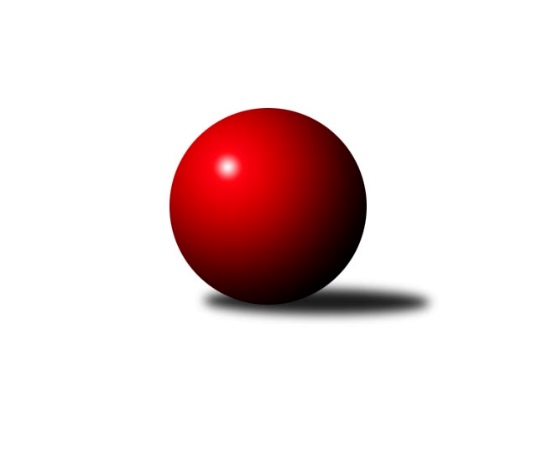 Č.14Ročník 2022/2023	19.5.2024 Východočeská divize 2022/2023Statistika 14. kolaTabulka družstev:		družstvo	záp	výh	rem	proh	skore	sety	průměr	body	plné	dorážka	chyby	1.	D. Králové n. L. A	13	11	0	2	144 : 64 	(52.0 : 42.0)	2692	22	1822	871	28.2	2.	Nová Paka A	13	11	0	2	138 : 70 	(69.0 : 49.0)	2706	22	1836	870	30	3.	Náchod B	14	8	0	6	129 : 95 	(80.0 : 66.0)	2682	16	1824	858	28.2	4.	Loko Č. Třebová A	13	8	0	5	119 : 89 	(58.5 : 63.5)	2647	16	1823	824	33.2	5.	Dobruška A	14	8	0	6	123 : 101 	(74.5 : 71.5)	2629	16	1817	812	33.9	6.	Hylváty A	14	8	0	6	122 : 102 	(72.5 : 57.5)	2636	16	1779	857	31.2	7.	Č. Kostelec B	14	8	0	6	120 : 104 	(74.5 : 65.5)	2594	16	1779	815	32.9	8.	Zálabák Smiřice A	14	7	0	7	113 : 111 	(70.0 : 58.0)	2624	14	1806	818	33.6	9.	Rokytnice n. J. A	14	6	0	8	108 : 116 	(57.5 : 60.5)	2636	12	1802	834	28.5	10.	Solnice A	14	5	0	9	85 : 139 	(53.0 : 85.0)	2549	10	1761	788	35.4	11.	Loko. Trutnov B	13	4	0	9	78 : 130 	(29.5 : 46.5)	2610	8	1811	800	38.8	12.	Třebechovice p. O. A	14	3	0	11	84 : 140 	(53.5 : 60.5)	2596	6	1796	800	39.4	13.	Rychnov n. Kn. B	14	2	0	12	61 : 163 	(33.5 : 52.5)	2561	4	1769	792	38.9Tabulka doma:		družstvo	záp	výh	rem	proh	skore	sety	průměr	body	maximum	minimum	1.	D. Králové n. L. A	7	6	0	1	78 : 34 	(29.0 : 21.0)	2668	12	2775	2576	2.	Dobruška A	7	6	0	1	77 : 35 	(42.5 : 31.5)	2731	12	2797	2632	3.	Nová Paka A	7	6	0	1	70 : 42 	(40.0 : 26.0)	2635	12	2702	2567	4.	Č. Kostelec B	7	5	0	2	70 : 42 	(47.0 : 31.0)	2651	10	2693	2577	5.	Zálabák Smiřice A	7	5	0	2	68 : 44 	(32.5 : 23.5)	2676	10	2811	2609	6.	Hylváty A	7	5	0	2	64 : 48 	(46.0 : 38.0)	2582	10	2686	2502	7.	Solnice A	7	5	0	2	63 : 49 	(35.5 : 34.5)	2495	10	2569	2422	8.	Loko Č. Třebová A	6	4	0	2	59 : 37 	(34.5 : 25.5)	2681	8	2816	2550	9.	Náchod B	7	4	0	3	66 : 46 	(42.0 : 32.0)	2810	8	2868	2740	10.	Rokytnice n. J. A	7	4	0	3	66 : 46 	(41.5 : 26.5)	2700	8	2841	2611	11.	Třebechovice p. O. A	7	2	0	5	44 : 68 	(21.5 : 30.5)	2523	4	2591	2440	12.	Loko. Trutnov B	6	2	0	4	34 : 62 	(5.5 : 14.5)	2627	4	2700	2512	13.	Rychnov n. Kn. B	7	2	0	5	34 : 78 	(12.0 : 14.0)	2626	4	2783	2501Tabulka venku:		družstvo	záp	výh	rem	proh	skore	sety	průměr	body	maximum	minimum	1.	Nová Paka A	6	5	0	1	68 : 28 	(29.0 : 23.0)	2717	10	2794	2596	2.	D. Králové n. L. A	6	5	0	1	66 : 30 	(23.0 : 21.0)	2696	10	2820	2545	3.	Náchod B	7	4	0	3	63 : 49 	(38.0 : 34.0)	2664	8	2760	2579	4.	Loko Č. Třebová A	7	4	0	3	60 : 52 	(24.0 : 38.0)	2642	8	2708	2548	5.	Hylváty A	7	3	0	4	58 : 54 	(26.5 : 19.5)	2644	6	2801	2535	6.	Č. Kostelec B	7	3	0	4	50 : 62 	(27.5 : 34.5)	2586	6	2714	2502	7.	Dobruška A	7	2	0	5	46 : 66 	(32.0 : 40.0)	2614	4	2711	2449	8.	Zálabák Smiřice A	7	2	0	5	45 : 67 	(37.5 : 34.5)	2616	4	2779	2409	9.	Loko. Trutnov B	7	2	0	5	44 : 68 	(24.0 : 32.0)	2608	4	2759	2426	10.	Rokytnice n. J. A	7	2	0	5	42 : 70 	(16.0 : 34.0)	2627	4	2724	2542	11.	Třebechovice p. O. A	7	1	0	6	40 : 72 	(32.0 : 30.0)	2606	2	2839	2414	12.	Rychnov n. Kn. B	7	0	0	7	27 : 85 	(21.5 : 38.5)	2552	0	2759	2339	13.	Solnice A	7	0	0	7	22 : 90 	(17.5 : 50.5)	2557	0	2625	2403Tabulka podzimní části:		družstvo	záp	výh	rem	proh	skore	sety	průměr	body	doma	venku	1.	D. Králové n. L. A	12	10	0	2	132 : 60 	(50.0 : 40.0)	2692	20 	5 	0 	1 	5 	0 	1	2.	Nová Paka A	12	10	0	2	128 : 64 	(62.0 : 44.0)	2704	20 	5 	0 	1 	5 	0 	1	3.	Náchod B	12	8	0	4	116 : 76 	(75.0 : 57.0)	2685	16 	4 	0 	2 	4 	0 	2	4.	Č. Kostelec B	12	8	0	4	112 : 80 	(68.5 : 57.5)	2598	16 	5 	0 	1 	3 	0 	3	5.	Loko Č. Třebová A	12	7	0	5	107 : 85 	(51.5 : 58.5)	2652	14 	4 	0 	2 	3 	0 	3	6.	Dobruška A	12	7	0	5	103 : 89 	(63.0 : 69.0)	2616	14 	5 	0 	1 	2 	0 	4	7.	Hylváty A	12	6	0	6	98 : 94 	(56.5 : 51.5)	2649	12 	4 	0 	2 	2 	0 	4	8.	Rokytnice n. J. A	12	6	0	6	98 : 94 	(54.5 : 49.5)	2648	12 	4 	0 	2 	2 	0 	4	9.	Zálabák Smiřice A	12	5	0	7	89 : 103 	(67.0 : 57.0)	2607	10 	4 	0 	2 	1 	0 	5	10.	Loko. Trutnov B	12	4	0	8	74 : 118 	(28.5 : 43.5)	2636	8 	2 	0 	4 	2 	0 	4	11.	Solnice A	12	4	0	8	71 : 121 	(48.5 : 73.5)	2539	8 	4 	0 	2 	0 	0 	6	12.	Třebechovice p. O. A	12	2	0	10	73 : 119 	(48.5 : 53.5)	2563	4 	2 	0 	4 	0 	0 	6	13.	Rychnov n. Kn. B	12	1	0	11	47 : 145 	(30.5 : 49.5)	2555	2 	1 	0 	5 	0 	0 	6Tabulka jarní části:		družstvo	záp	výh	rem	proh	skore	sety	průměr	body	doma	venku	1.	Zálabák Smiřice A	2	2	0	0	24 : 8 	(3.0 : 1.0)	2767	4 	1 	0 	0 	1 	0 	0 	2.	Hylváty A	2	2	0	0	24 : 8 	(16.0 : 6.0)	2588	4 	1 	0 	0 	1 	0 	0 	3.	Dobruška A	2	1	0	1	20 : 12 	(11.5 : 2.5)	2749	2 	1 	0 	0 	0 	0 	1 	4.	D. Králové n. L. A	1	1	0	0	12 : 4 	(2.0 : 2.0)	2687	2 	1 	0 	0 	0 	0 	0 	5.	Loko Č. Třebová A	1	1	0	0	12 : 4 	(7.0 : 5.0)	2613	2 	0 	0 	0 	1 	0 	0 	6.	Nová Paka A	1	1	0	0	10 : 6 	(7.0 : 5.0)	2702	2 	1 	0 	0 	0 	0 	0 	7.	Rychnov n. Kn. B	2	1	0	1	14 : 18 	(3.0 : 3.0)	2679	2 	1 	0 	0 	0 	0 	1 	8.	Solnice A	2	1	0	1	14 : 18 	(4.5 : 11.5)	2590	2 	1 	0 	0 	0 	0 	1 	9.	Třebechovice p. O. A	2	1	0	1	11 : 21 	(5.0 : 7.0)	2646	2 	0 	0 	1 	1 	0 	0 	10.	Náchod B	2	0	0	2	13 : 19 	(5.0 : 9.0)	2734	0 	0 	0 	1 	0 	0 	1 	11.	Loko. Trutnov B	1	0	0	1	4 : 12 	(1.0 : 3.0)	2426	0 	0 	0 	0 	0 	0 	1 	12.	Rokytnice n. J. A	2	0	0	2	10 : 22 	(3.0 : 11.0)	2605	0 	0 	0 	1 	0 	0 	1 	13.	Č. Kostelec B	2	0	0	2	8 : 24 	(6.0 : 8.0)	2578	0 	0 	0 	1 	0 	0 	1 Zisk bodů pro družstvo:		jméno hráče	družstvo	body	zápasy	v %	dílčí body	sety	v %	1.	Robert Petera 	Třebechovice p. O. A 	24	/	13	(92%)		/		(%)	2.	Ladislav Zívr 	D. Králové n. L. A 	22	/	12	(92%)		/		(%)	3.	Jiří Bajer 	Nová Paka A 	22	/	13	(85%)		/		(%)	4.	Martin Děkan 	Dobruška A 	21	/	13	(81%)		/		(%)	5.	Jan Kmoníček 	Loko Č. Třebová A 	20	/	12	(83%)		/		(%)	6.	Martin Kamenický 	Zálabák Smiřice A 	20	/	14	(71%)		/		(%)	7.	Jan Králíček 	Dobruška A 	20	/	14	(71%)		/		(%)	8.	Milan Valášek 	 Rokytnice n. J. A 	20	/	14	(71%)		/		(%)	9.	František Hejna 	Náchod B 	19	/	13	(73%)		/		(%)	10.	Jakub Wenzel 	Č. Kostelec B 	18	/	11	(82%)		/		(%)	11.	Pavel Píč 	Solnice A 	18	/	12	(75%)		/		(%)	12.	Michal Janeček 	Zálabák Smiřice A 	18	/	12	(75%)		/		(%)	13.	Aleš Tichý 	Náchod B 	18	/	13	(69%)		/		(%)	14.	Milan Vencl 	Hylváty A 	18	/	13	(69%)		/		(%)	15.	Ivan Vondráček 	D. Králové n. L. A 	18	/	13	(69%)		/		(%)	16.	Zdeněk Kaplan 	Hylváty A 	18	/	14	(64%)		/		(%)	17.	Jakub Sokol 	Loko Č. Třebová A 	17	/	12	(71%)		/		(%)	18.	Mikuláš Martinec 	Náchod B 	16	/	9	(89%)		/		(%)	19.	Petr Linhart 	Č. Kostelec B 	16	/	11	(73%)		/		(%)	20.	Jiří Bek 	Třebechovice p. O. A 	16	/	11	(73%)		/		(%)	21.	Jaroslav Jeníček 	 Loko. Trutnov B 	16	/	11	(73%)		/		(%)	22.	Jaromír Erlebach 	Nová Paka A 	16	/	12	(67%)		/		(%)	23.	Tomáš Hrubý 	Solnice A 	16	/	12	(67%)		/		(%)	24.	Jiří Rejl 	D. Králové n. L. A 	16	/	12	(67%)		/		(%)	25.	Lukáš Blažej 	D. Králové n. L. A 	16	/	13	(62%)		/		(%)	26.	Adam Bezdíček 	Loko Č. Třebová A 	16	/	13	(62%)		/		(%)	27.	Jan Mařas 	 Rokytnice n. J. A 	16	/	14	(57%)		/		(%)	28.	Petr Mařas 	 Rokytnice n. J. A 	16	/	14	(57%)		/		(%)	29.	Martin Khol 	 Loko. Trutnov B 	15	/	12	(63%)		/		(%)	30.	Jaroslav Špicner 	Náchod B 	15	/	14	(54%)		/		(%)	31.	Milan Januška 	Hylváty A 	14	/	8	(88%)		/		(%)	32.	Vojtěch Kazda 	Nová Paka A 	14	/	9	(78%)		/		(%)	33.	Slavomír Trepera 	 Rokytnice n. J. A 	14	/	12	(58%)		/		(%)	34.	Miloslav Hýbl 	Loko Č. Třebová A 	14	/	13	(54%)		/		(%)	35.	Jiří Hroneš 	Zálabák Smiřice A 	13	/	10	(65%)		/		(%)	36.	Jiří Doucha ml.	Náchod B 	13	/	13	(50%)		/		(%)	37.	Josef Kupka 	Dobruška A 	13	/	14	(46%)		/		(%)	38.	Lukáš Fanc 	Dobruška A 	13	/	14	(46%)		/		(%)	39.	Vojtěch Morávek 	Hylváty A 	12	/	7	(86%)		/		(%)	40.	David Hanzlíček 	Zálabák Smiřice A 	12	/	7	(86%)		/		(%)	41.	Jiří Hetych ml.	Loko Č. Třebová A 	12	/	9	(67%)		/		(%)	42.	Tomáš Kincl 	Č. Kostelec B 	12	/	9	(67%)		/		(%)	43.	Kamil Mýl 	Č. Kostelec B 	12	/	10	(60%)		/		(%)	44.	Jan Šmidrkal 	Nová Paka A 	12	/	10	(60%)		/		(%)	45.	Jan Ringel 	Nová Paka A 	12	/	10	(60%)		/		(%)	46.	Miloš Kvapil 	Třebechovice p. O. A 	12	/	12	(50%)		/		(%)	47.	Petr Janeček 	D. Králové n. L. A 	12	/	12	(50%)		/		(%)	48.	Michal Balcar 	Dobruška A 	12	/	14	(43%)		/		(%)	49.	Michal Kala 	Rychnov n. Kn. B 	12	/	14	(43%)		/		(%)	50.	Pavel Hanout 	 Rokytnice n. J. A 	12	/	14	(43%)		/		(%)	51.	Milan Ringel 	Nová Paka A 	10	/	8	(63%)		/		(%)	52.	Miloš Veigl 	 Loko. Trutnov B 	10	/	11	(45%)		/		(%)	53.	Luděk Horák 	D. Králové n. L. A 	10	/	12	(42%)		/		(%)	54.	Lukáš Pacák 	Rychnov n. Kn. B 	10	/	12	(42%)		/		(%)	55.	Roman Václavek 	Dobruška A 	10	/	13	(38%)		/		(%)	56.	Martin Nosek 	Solnice A 	10	/	14	(36%)		/		(%)	57.	Václav Buřil 	Rychnov n. Kn. B 	10	/	14	(36%)		/		(%)	58.	Daniel Bouda 	Č. Kostelec B 	9	/	11	(41%)		/		(%)	59.	Michal Vlček 	Č. Kostelec B 	8	/	7	(57%)		/		(%)	60.	Miroslav Cupal 	Zálabák Smiřice A 	8	/	9	(44%)		/		(%)	61.	Tomáš Adamů 	Č. Kostelec B 	8	/	11	(36%)		/		(%)	62.	Luděk Moravec 	Třebechovice p. O. A 	8	/	11	(36%)		/		(%)	63.	Šimon Fiebinger 	 Loko. Trutnov B 	8	/	12	(33%)		/		(%)	64.	Milan Hrubý 	Solnice A 	8	/	13	(31%)		/		(%)	65.	Pavel Nosek 	Solnice A 	7	/	12	(29%)		/		(%)	66.	Monika Venclová 	Hylváty A 	6	/	3	(100%)		/		(%)	67.	Daniel Majer 	Náchod B 	6	/	5	(60%)		/		(%)	68.	Erik Folta 	Nová Paka A 	6	/	7	(43%)		/		(%)	69.	Petr Gálus 	Rychnov n. Kn. B 	6	/	7	(43%)		/		(%)	70.	Matěj Mach 	Hylváty A 	6	/	8	(38%)		/		(%)	71.	Tomáš Pražák 	Hylváty A 	6	/	10	(30%)		/		(%)	72.	Zdeněk Babka 	 Loko. Trutnov B 	6	/	10	(30%)		/		(%)	73.	Rudolf Stejskal 	Solnice A 	6	/	11	(27%)		/		(%)	74.	Petr Holanec 	Loko Č. Třebová A 	6	/	13	(23%)		/		(%)	75.	Josef Macek 	Č. Kostelec B 	5	/	10	(25%)		/		(%)	76.	Karel Kratochvíl 	 Loko. Trutnov B 	5	/	12	(21%)		/		(%)	77.	Jan Kopecký 	Rychnov n. Kn. B 	5	/	14	(18%)		/		(%)	78.	Oldřich Krsek 	Rychnov n. Kn. B 	4	/	2	(100%)		/		(%)	79.	Monika Horová 	D. Králové n. L. A 	4	/	3	(67%)		/		(%)	80.	Martin Hažva 	Zálabák Smiřice A 	4	/	3	(67%)		/		(%)	81.	Libor Čaban 	Hylváty A 	4	/	6	(33%)		/		(%)	82.	Karel Řehák 	Hylváty A 	4	/	7	(29%)		/		(%)	83.	Kryštof Brejtr 	Náchod B 	4	/	11	(18%)		/		(%)	84.	Radek Urgela 	Zálabák Smiřice A 	4	/	11	(18%)		/		(%)	85.	Tomáš Hanuš 	Třebechovice p. O. A 	4	/	13	(15%)		/		(%)	86.	Martin Ivan 	Zálabák Smiřice A 	4	/	13	(15%)		/		(%)	87.	Martin Šnytr 	D. Králové n. L. A 	2	/	1	(100%)		/		(%)	88.	Pavel Jiroušek 	Loko Č. Třebová A 	2	/	1	(100%)		/		(%)	89.	Jiří Slavík 	Dobruška A 	2	/	1	(100%)		/		(%)	90.	František Adamů st.	Č. Kostelec B 	2	/	1	(100%)		/		(%)	91.	Jaroslav Hažva 	Zálabák Smiřice A 	2	/	1	(100%)		/		(%)	92.	Jan Majer 	Náchod B 	2	/	1	(100%)		/		(%)	93.	Radek Novák 	 Rokytnice n. J. A 	2	/	2	(50%)		/		(%)	94.	Jan Kyncl 	 Loko. Trutnov B 	2	/	2	(50%)		/		(%)	95.	Zdeněk Zahálka 	Třebechovice p. O. A 	2	/	2	(50%)		/		(%)	96.	Dalibor Ksandr 	Rychnov n. Kn. B 	2	/	2	(50%)		/		(%)	97.	Danny Tuček 	Náchod B 	2	/	3	(33%)		/		(%)	98.	Anthony Šípek 	Hylváty A 	2	/	3	(33%)		/		(%)	99.	Martin Pacák 	 Rokytnice n. J. A 	2	/	3	(33%)		/		(%)	100.	Lubomír Šípek 	Rychnov n. Kn. B 	2	/	3	(33%)		/		(%)	101.	Dobroslav Lánský 	Nová Paka A 	2	/	6	(17%)		/		(%)	102.	Filip Petera 	Třebechovice p. O. A 	2	/	6	(17%)		/		(%)	103.	Zdeněk Novotný st.	 Rokytnice n. J. A 	2	/	10	(10%)		/		(%)	104.	Jiří Pácha 	Rychnov n. Kn. B 	2	/	13	(8%)		/		(%)	105.	Josef Dvořák 	Třebechovice p. O. A 	2	/	14	(7%)		/		(%)	106.	Petr Bečka 	Hylváty A 	0	/	1	(0%)		/		(%)	107.	Vladimír Vodička 	Č. Kostelec B 	0	/	1	(0%)		/		(%)	108.	Patrik Šindler 	Solnice A 	0	/	1	(0%)		/		(%)	109.	Milan Hašek 	Dobruška A 	0	/	1	(0%)		/		(%)	110.	Ilona Sýkorová 	Rychnov n. Kn. B 	0	/	1	(0%)		/		(%)	111.	Oldřich Motyčka 	Třebechovice p. O. A 	0	/	1	(0%)		/		(%)	112.	Vít Richter 	Rychnov n. Kn. B 	0	/	1	(0%)		/		(%)	113.	Martin Matějček 	Zálabák Smiřice A 	0	/	1	(0%)		/		(%)	114.	Lukáš Hejčl 	Náchod B 	0	/	1	(0%)		/		(%)	115.	Zuzana Tulková 	 Rokytnice n. J. A 	0	/	1	(0%)		/		(%)	116.	Jan Zeman 	Rychnov n. Kn. B 	0	/	1	(0%)		/		(%)	117.	Tereza Bendová 	 Loko. Trutnov B 	0	/	1	(0%)		/		(%)	118.	Tomáš Skala 	Hylváty A 	0	/	1	(0%)		/		(%)	119.	Pavel Dymák 	Solnice A 	0	/	1	(0%)		/		(%)	120.	Lenka Peterová 	Třebechovice p. O. A 	0	/	1	(0%)		/		(%)	121.	Jan Vostrčil 	Hylváty A 	0	/	1	(0%)		/		(%)	122.	Jan Vencl 	Hylváty A 	0	/	2	(0%)		/		(%)	123.	Martin Kozel ml.	Solnice A 	0	/	2	(0%)		/		(%)	124.	Roman Vrabec 	Zálabák Smiřice A 	0	/	2	(0%)		/		(%)	125.	Daniel Luščák 	Solnice A 	0	/	2	(0%)		/		(%)	126.	Petr Kosejk 	Solnice A 	0	/	3	(0%)		/		(%)	127.	Josef Prokopec 	 Loko. Trutnov B 	0	/	4	(0%)		/		(%)	128.	Jiří Hetych st.	Loko Č. Třebová A 	0	/	5	(0%)		/		(%)Průměry na kuželnách:		kuželna	průměr	plné	dorážka	chyby	výkon na hráče	1.	SKK Nachod, 1-4	2792	1899	892	30.9	(465.4)	2.	Dobruška, 1-2	2700	1846	853	33.5	(450.0)	3.	Rokytnice, 1-2	2674	1818	856	31.5	(445.7)	4.	Rychnov nad Kněžnou, 1-4	2670	1820	849	29.6	(445.0)	5.	TJ Lokomotiva Česká Třebová, 1-4	2658	1821	837	32.9	(443.2)	6.	Trutnov, 1-4	2657	1821	836	33.0	(442.9)	7.	Smiřice, 1-2	2653	1820	832	35.1	(442.3)	8.	Dvůr Králové, 1-2	2623	1797	826	33.6	(437.3)	9.	Č. Kostelec, 1-2	2622	1795	826	33.9	(437.1)	10.	Nová Paka, 1-2	2598	1792	806	35.3	(433.1)	11.	Hylváty, 1-2	2573	1757	816	34.2	(428.9)	12.	Třebechovice, 1-2	2561	1760	801	29.7	(426.9)	13.	Solnice, 1-2	2477	1719	758	37.4	(413.0)Nejlepší výkony na kuželnách:SKK Nachod, 1-4Náchod B	2868	6. kolo	Robert Petera 	Třebechovice p. O. A	533	14. koloNáchod B	2847	2. kolo	Aleš Tichý 	Náchod B	516	8. koloTřebechovice p. O. A	2839	14. kolo	Ivan Vondráček 	D. Králové n. L. A	512	4. koloNáchod B	2826	8. kolo	Ladislav Zívr 	D. Králové n. L. A	512	4. koloD. Králové n. L. A	2820	4. kolo	Jaroslav Špicner 	Náchod B	511	2. koloNáchod B	2804	14. kolo	Milan Valášek 	 Rokytnice n. J. A	509	2. koloNáchod B	2796	4. kolo	František Hejna 	Náchod B	501	14. koloNáchod B	2791	10. kolo	Michal Janeček 	Zálabák Smiřice A	501	10. koloZálabák Smiřice A	2779	10. kolo	Mikuláš Martinec 	Náchod B	496	6. koloRychnov n. Kn. B	2759	8. kolo	Martin Kamenický 	Zálabák Smiřice A	495	10. koloDobruška, 1-2Dobruška A	2797	9. kolo	Josef Kupka 	Dobruška A	537	12. koloDobruška A	2786	5. kolo	František Hejna 	Náchod B	521	5. kolo Loko. Trutnov B	2759	12. kolo	Karel Kratochvíl 	 Loko. Trutnov B	506	12. koloDobruška A	2751	12. kolo	Martin Děkan 	Dobruška A	501	5. koloNáchod B	2742	5. kolo	Martin Kamenický 	Zálabák Smiřice A	489	3. koloDobruška A	2695	3. kolo	Martin Děkan 	Dobruška A	488	9. koloZálabák Smiřice A	2681	3. kolo	Martin Děkan 	Dobruška A	482	3. koloDobruška A	2666	1. kolo	Robert Petera 	Třebechovice p. O. A	479	7. koloČ. Kostelec B	2658	9. kolo	Jan Králíček 	Dobruška A	475	3. koloDobruška A	2632	7. kolo	Michal Janeček 	Zálabák Smiřice A	474	3. koloRokytnice, 1-2 Rokytnice n. J. A	2841	12. kolo	Jan Mařas 	 Rokytnice n. J. A	498	12. kolo Rokytnice n. J. A	2752	10. kolo	Petr Mařas 	 Rokytnice n. J. A	493	10. koloČ. Kostelec B	2714	6. kolo	Jakub Sokol 	Loko Č. Třebová A	489	12. koloNová Paka A	2696	3. kolo	Miloslav Hýbl 	Loko Č. Třebová A	486	12. kolo Rokytnice n. J. A	2693	3. kolo	Petr Mařas 	 Rokytnice n. J. A	484	12. kolo Rokytnice n. J. A	2683	6. kolo	Pavel Hanout 	 Rokytnice n. J. A	483	12. kolo Rokytnice n. J. A	2676	1. kolo	Jan Mařas 	 Rokytnice n. J. A	483	6. koloLoko Č. Třebová A	2667	12. kolo	Jan Ringel 	Nová Paka A	481	3. koloHylváty A	2644	1. kolo	Zdeněk Kaplan 	Hylváty A	479	1. kolo Rokytnice n. J. A	2611	8. kolo	Tomáš Adamů 	Č. Kostelec B	479	6. koloRychnov nad Kněžnou, 1-4Hylváty A	2801	7. kolo	Milan Vencl 	Hylváty A	515	7. koloNová Paka A	2794	9. kolo	Lukáš Pacák 	Rychnov n. Kn. B	504	14. koloRychnov n. Kn. B	2783	14. kolo	Vojtěch Kazda 	Nová Paka A	494	9. koloRychnov n. Kn. B	2723	7. kolo	Jiří Bajer 	Nová Paka A	494	9. koloD. Králové n. L. A	2708	13. kolo	Michal Kala 	Rychnov n. Kn. B	491	7. koloLoko Č. Třebová A	2708	5. kolo	Jiří Rejl 	D. Králové n. L. A	488	13. koloDobruška A	2706	14. kolo	Miloslav Hýbl 	Loko Č. Třebová A	487	5. kolo Rokytnice n. J. A	2694	11. kolo	Zdeněk Kaplan 	Hylváty A	485	7. koloRychnov n. Kn. B	2632	2. kolo	Jan Kmoníček 	Loko Č. Třebová A	482	5. koloRychnov n. Kn. B	2599	11. kolo	Libor Čaban 	Hylváty A	481	7. koloTJ Lokomotiva Česká Třebová, 1-4Loko Č. Třebová A	2816	4. kolo	Pavel Píč 	Solnice A	518	4. koloLoko Č. Třebová A	2747	2. kolo	Miloslav Hýbl 	Loko Č. Třebová A	510	4. koloLoko Č. Třebová A	2737	14. kolo	Jiří Hetych ml.	Loko Č. Třebová A	494	2. koloLoko Č. Třebová A	2708	7. kolo	Jakub Sokol 	Loko Č. Třebová A	489	11. koloDobruška A	2693	2. kolo	Mikuláš Martinec 	Náchod B	486	9. koloLoko Č. Třebová A	2668	11. kolo	Robert Petera 	Třebechovice p. O. A	484	11. koloTřebechovice p. O. A	2668	11. kolo	Jiří Hetych ml.	Loko Č. Třebová A	483	7. koloNáchod B	2666	9. kolo	Josef Kupka 	Dobruška A	482	2. koloD. Králové n. L. A	2637	14. kolo	Jiří Hetych ml.	Loko Č. Třebová A	482	4. koloSolnice A	2602	4. kolo	Jiří Hetych ml.	Loko Č. Třebová A	482	14. koloTrutnov, 1-4Hylváty A	2747	5. kolo	Milan Ringel 	Nová Paka A	491	7. koloNová Paka A	2726	7. kolo	Martin Khol 	 Loko. Trutnov B	490	1. kolo Loko. Trutnov B	2700	7. kolo	Jaroslav Jeníček 	 Loko. Trutnov B	489	9. koloD. Králové n. L. A	2699	11. kolo	Milan Vencl 	Hylváty A	488	5. koloLoko Č. Třebová A	2684	3. kolo	Jaroslav Jeníček 	 Loko. Trutnov B	485	7. kolo Loko. Trutnov B	2683	9. kolo	Jaroslav Jeníček 	 Loko. Trutnov B	481	3. kolo Loko. Trutnov B	2675	3. kolo	Miloslav Hýbl 	Loko Č. Třebová A	472	3. kolo Loko. Trutnov B	2651	1. kolo	Ladislav Zívr 	D. Králové n. L. A	472	11. kolo Rokytnice n. J. A	2645	9. kolo	Zdeněk Babka 	 Loko. Trutnov B	471	5. koloSolnice A	2625	1. kolo	Jan Kmoníček 	Loko Č. Třebová A	471	3. koloSmiřice, 1-2Zálabák Smiřice A	2811	14. kolo	Martin Kamenický 	Zálabák Smiřice A	507	14. koloNová Paka A	2742	11. kolo	David Hanzlíček 	Zálabák Smiřice A	506	14. koloD. Králové n. L. A	2732	2. kolo	Martin Kamenický 	Zálabák Smiřice A	506	9. koloZálabák Smiřice A	2714	9. kolo	David Hanzlíček 	Zálabák Smiřice A	493	11. koloZálabák Smiřice A	2681	6. kolo	Ladislav Zívr 	D. Králové n. L. A	487	2. koloZálabák Smiřice A	2659	11. kolo	Jakub Wenzel 	Č. Kostelec B	485	14. koloZálabák Smiřice A	2648	13. kolo	Lukáš Pacák 	Rychnov n. Kn. B	483	6. koloRychnov n. Kn. B	2626	6. kolo	Zdeněk Kaplan 	Hylváty A	476	9. koloZálabák Smiřice A	2612	2. kolo	David Hanzlíček 	Zálabák Smiřice A	474	13. koloHylváty A	2611	9. kolo	Vojtěch Kazda 	Nová Paka A	473	11. koloDvůr Králové, 1-2D. Králové n. L. A	2775	7. kolo	Petr Holanec 	Loko Č. Třebová A	508	1. koloD. Králové n. L. A	2699	10. kolo	Ivan Vondráček 	D. Králové n. L. A	494	7. koloD. Králové n. L. A	2659	3. kolo	Lukáš Blažej 	D. Králové n. L. A	487	10. koloLoko Č. Třebová A	2652	1. kolo	Ladislav Zívr 	D. Králové n. L. A	484	10. koloD. Králové n. L. A	2648	12. kolo	Jan Ringel 	Nová Paka A	484	5. koloD. Králové n. L. A	2630	5. kolo	Ladislav Zívr 	D. Králové n. L. A	484	1. koloNová Paka A	2596	5. kolo	Ladislav Zívr 	D. Králové n. L. A	483	7. koloDobruška A	2582	10. kolo	Lukáš Blažej 	D. Králové n. L. A	473	5. koloHylváty A	2582	3. kolo	Ivan Vondráček 	D. Králové n. L. A	468	3. koloD. Králové n. L. A	2576	1. kolo	Luděk Horák 	D. Králové n. L. A	464	10. koloČ. Kostelec, 1-2Č. Kostelec B	2693	3. kolo	Jiří Bek 	Třebechovice p. O. A	510	5. koloČ. Kostelec B	2682	5. kolo	Petr Linhart 	Č. Kostelec B	484	5. koloČ. Kostelec B	2681	1. kolo	Petr Linhart 	Č. Kostelec B	480	10. koloČ. Kostelec B	2679	12. kolo	Jakub Wenzel 	Č. Kostelec B	475	3. koloD. Králové n. L. A	2673	8. kolo	Michal Vlček 	Č. Kostelec B	474	8. koloTřebechovice p. O. A	2666	5. kolo	Tomáš Kincl 	Č. Kostelec B	471	1. koloČ. Kostelec B	2630	10. kolo	Aleš Tichý 	Náchod B	471	3. koloNáchod B	2617	3. kolo	Jakub Wenzel 	Č. Kostelec B	469	12. koloČ. Kostelec B	2616	8. kolo	Luděk Horák 	D. Králové n. L. A	467	8. koloZálabák Smiřice A	2554	1. kolo	Kamil Mýl 	Č. Kostelec B	465	1. koloNová Paka, 1-2Nová Paka A	2683	10. kolo	Jiří Bek 	Třebechovice p. O. A	490	2. koloNová Paka A	2670	8. kolo	Jan Šmidrkal 	Nová Paka A	481	8. koloDobruška A	2639	6. kolo	Vojtěch Kazda 	Nová Paka A	472	6. koloLoko Č. Třebová A	2621	10. kolo	Jan Kmoníček 	Loko Č. Třebová A	470	10. koloNová Paka A	2613	12. kolo	Jiří Bajer 	Nová Paka A	470	10. koloNová Paka A	2611	4. kolo	Jaromír Erlebach 	Nová Paka A	465	12. koloNová Paka A	2602	6. kolo	Jan Králíček 	Dobruška A	464	6. koloHylváty A	2585	12. kolo	Jan Šmidrkal 	Nová Paka A	463	10. koloNová Paka A	2567	2. kolo	Vojtěch Kazda 	Nová Paka A	461	8. koloTřebechovice p. O. A	2556	2. kolo	Josef Kupka 	Dobruška A	460	6. koloHylváty, 1-2Náchod B	2760	11. kolo	Mikuláš Martinec 	Náchod B	490	11. koloDobruška A	2711	4. kolo	Milan Vencl 	Hylváty A	484	8. koloHylváty A	2686	8. kolo	Josef Kupka 	Dobruška A	483	4. koloHylváty A	2640	14. kolo	Aleš Tichý 	Náchod B	479	11. koloHylváty A	2607	6. kolo	Zdeněk Kaplan 	Hylváty A	478	11. koloHylváty A	2583	2. kolo	Milan Vencl 	Hylváty A	468	2. kolo Rokytnice n. J. A	2562	14. kolo	František Hejna 	Náchod B	468	11. koloHylváty A	2554	11. kolo	Vojtěch Morávek 	Hylváty A	466	6. koloČ. Kostelec B	2551	2. kolo	Milan Vencl 	Hylváty A	464	11. koloLoko Č. Třebová A	2548	8. kolo	Michal Balcar 	Dobruška A	463	4. koloTřebechovice, 1-2 Rokytnice n. J. A	2661	4. kolo	Robert Petera 	Třebechovice p. O. A	489	10. kolo Loko. Trutnov B	2628	8. kolo	Robert Petera 	Třebechovice p. O. A	482	4. koloNáchod B	2620	1. kolo	Jiří Hroneš 	Zálabák Smiřice A	471	12. koloTřebechovice p. O. A	2591	4. kolo	Milan Valášek 	 Rokytnice n. J. A	467	4. koloZálabák Smiřice A	2581	12. kolo	Aleš Tichý 	Náchod B	467	1. koloTřebechovice p. O. A	2574	8. kolo	Jiří Bek 	Třebechovice p. O. A	466	8. koloTřebechovice p. O. A	2572	6. kolo	Robert Petera 	Třebechovice p. O. A	464	8. koloTřebechovice p. O. A	2546	10. kolo	Jiří Bek 	Třebechovice p. O. A	463	6. koloD. Králové n. L. A	2545	6. kolo	Slavomír Trepera 	 Rokytnice n. J. A	462	4. koloRychnov n. Kn. B	2492	10. kolo	Petr Mařas 	 Rokytnice n. J. A	458	4. koloSolnice, 1-2Náchod B	2579	7. kolo	František Hejna 	Náchod B	480	7. koloSolnice A	2569	14. kolo	Pavel Píč 	Solnice A	469	14. koloČ. Kostelec B	2547	11. kolo	Martin Khol 	 Loko. Trutnov B	457	14. koloSolnice A	2530	13. kolo	Pavel Píč 	Solnice A	456	5. koloSolnice A	2503	5. kolo	Martin Kamenický 	Zálabák Smiřice A	449	5. koloSolnice A	2494	7. kolo	Tomáš Hrubý 	Solnice A	447	13. koloSolnice A	2490	9. kolo	Robert Petera 	Třebechovice p. O. A	447	9. koloTřebechovice p. O. A	2476	9. kolo	Jakub Wenzel 	Č. Kostelec B	446	11. koloSolnice A	2455	3. kolo	Milan Hrubý 	Solnice A	445	13. koloDobruška A	2449	13. kolo	Daniel Bouda 	Č. Kostelec B	444	11. koloČetnost výsledků:	9.0 : 7.0	1x	7.0 : 9.0	1x	6.0 : 10.0	9x	5.0 : 11.0	1x	4.0 : 12.0	11x	2.0 : 14.0	4x	16.0 : 0.0	1x	14.0 : 2.0	8x	13.0 : 3.0	4x	12.0 : 4.0	25x	11.0 : 5.0	3x	10.0 : 6.0	12x	0.0 : 16.0	4x